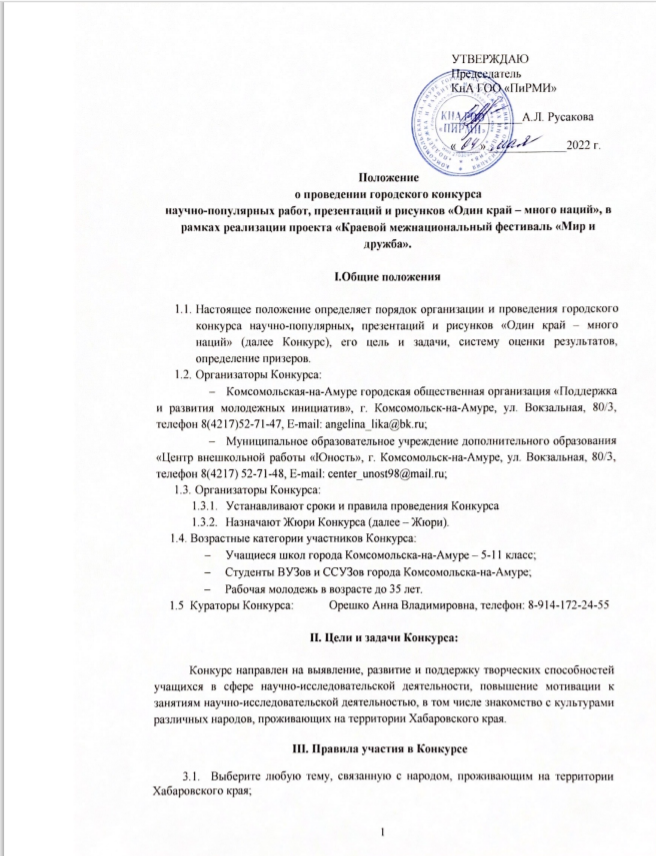 	 3.2. Подготовьте материал для конкурса (научно-популярная работа, презентация, рисунок);	 3.3 Отправьте заявку (форма заявки находится во вложении к настоящему положению) на участие в Конкурсе и материал на электронную почту:E-mail: unost_event@mail.ru с пометкой «Один край – много наций» или лично привезите заявку на участие и работу на любом флэш-носитель куратору конкурса по адресу: ул. Вокзальная 80/3 каб. 207. Время приема работ: понедельник-четверг с 9:00-15:00, обед с 13:00-14:00 пятница с 9:00 до 13:00.  	  3.4 Работа должна быть выполнена творчески, с соблюдением всех авторских прав.IV. Порядок проведения Конкурса:          4.1 Конкурс проводится в два этапа:- I этап - прием материалов с заявкой с 6 мая по 18 мая 2022 г. до 18.00 ч.  Работы, поступившие позже указанной даты, участие в конкурсе не принимают. - II этап - оценивание работ Жюри до 21 мая, результаты Конкурса будут размещены    21 мая 2022 г. на официальных страницах организации и на итоговом мероприятии проекта:Группа в контакте: vk.com/unost.online Группа в одноклассниках: ЦВР «Юность» Официальный сайт: юность.онлайн.V. Условия участия в Конкурсе:          5.1 В проекте может принять участие учащиеся школ города Комсомольска-на-Амуре (5-11 класс), студенты ВУЗов и ССУЗов, рабочая и служащая молодежь.         5.2. Язык исполнения работы— на выбор участника.         5.3. Организатор оставляет за собой право модерировать заявки и снимать работы без объяснения причин.5.4 В присылаемых работах не должна присутствовать информация рекламногохарактера, ссылки на сторонние ресурсы. 5.5 Заявку на участие в Конкурсе может подать как один участник, так и коллектив участников.          5.6 Подавая заявку на участие в Конкурсе, участник(и) дают согласие на обработку персональных данных в объеме, необходимом для реализации Конкурса и на срок его реализации.Выбор победителей:	6.1 По результатам оценок жюри выявляются Победители, которые будут награждены дипломами I, II, III степени, остальные участники сертификатами участника Конкурса.  	6.2. Участники, не направившие заявку на участие, к конкурсу не допускаются.Критерии оценки:Новизна;Актуальность;Творческий подход;Раскрытие темы;Достоверность.Каждый критерий будет оцениваться по пяти бальной шкале.VIII. Номинации конкурса:Рисунки (формат А4)  и презентации (не более 10 слайдов);Научно-популярные работы – научная работа, написанная простым и понятным языком (не более 3 страниц печатного текста шрифт на выбор, размер 14,  межстрочный  интервал 1,5, все поля -1; обязательно указание ссылок на источники)IX. Жюри КонкурсаВ состав экспертного жюри организатора Конкурса входят педагоги МОУ ДО «ЦВР «Юность». Решение жюри принимается большинством голосов на основании суммы полученных участниками баллов по всем критериям оценивания.  Заявкана участие в городском конкурсе научно-популярных, презентаций и рисунков «Один край – много наций»   Дата проведения: с 06 мая - 18 мая 2022 года1. ФИО участника (полностью)________________________________________________________________________________________________________________________________________________2. Сколько (полных) лет_____________ Конт. тел. участника _________________________3. Место учёбы______________________________________________________________________________________________________________________________________4. ФИО руководителя (педагога)______________________________________________________________________________________________________________________________5. Контактный телефон руководителя (педагога)____________________________________6. E-mail контактного лица ______________________________________________________7. Работа, представленное на конкурс (вид (номинация) и название)_______________________________________________________________________________________________________________________________________________________________________________________________________________________________________